BOLETINTUXTLA GUTIÉRREZ, CHIAPAS30 DE AGOSTO DE 2011Reconoce Universidad de El Salvador a la UNACH por programas de educación a distanciaEl encuentro responde a política de vinculación del rector Jaime Valls En breve UNACH-UES establecerán acuerdo de colaboración El rector de la Universidad de El Salvador (UES), Rufino Antonio Quezada, hizo un reconocimiento a la Máxima Casa de Estudios de Chiapas (UNACH), porque a través de sus programas y nuevas propuestas en materia de Educación a Distancia se ha convertido en estratégica para el desarrollo de nuevas alternativas de educación superior en la región, a través de las tecnologías de la información y comunicación.Entrevistado al término de una reunión de trabajo y seguimiento que se desarrolló en Tuxtla Gutiérrez, donde estuvieron presentes integrantes de la Comisión de Educación a Distancia de la Universidad de aquel país centroamericano y la Coordinación General de la Universidad  Virtual de la UNACH, informó que en breve ambas instituciones firmarán un acuerdo de colaboración.Explicó que en el marco de la planeación para la firma de este convenio, se analiza la posibilidad de diseñar programas educativos conjuntos de nivel superior, con la modalidad de la doble titulación, que facilite la internacionalización de los  estudiantes y docentes de ambas instituciones de educación superior.En este encuentro también se entregaron reconocimientos y certificados del primer diplomado en línea, denominado “Elaboración de Recursos Multimedia”, que impartió la Universidad Virtual de la UNACH a técnicos de la Universidad de El Salvador.Con la representación del rector Jaime Valls Esponda, la coordinadora General de Universidad  Virtual, Susana Sosa Silva, anunció que ante el éxito alcanzando en esta primera oferta del diplomado, se realizará una segunda emisión en fecha próxima para los docentes de la UES.También dijo que este encuentro con la Universidad de El Salvador, forma parte de la política de vinculación que impulsa el rector Jaime Valls Esponda, la cual se ha llevado a otras instituciones académicas de países vecinos como Guatemala y Nicaragua.  Luego de hablar de la Maestría en Gestión de los Objetivos de Desarrollo del Milenio, que ofertará en breve la Universidad Autónoma de Chiapas, destacó el apoyo que brinda la UNACH a la Universidad de El Salvador en el proceso de estructuración e instauración de sus programas en la modalidad a distancia.Señaló que la experiencia y calidad profesional de la Universidad Autónoma de Chiapas, ha servido como referencia en materia de Educación a Distancia en México y el extranjero.En este mismo evento, se desarrolló también el taller “Elaboración de Recursos Digitales para el Aprendizaje”, donde participó un grupo de más de 20 docentes de la Universidad de El Salvador. 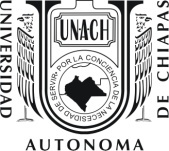 DIRECCIÓN DE COMUNICACIÓN UNIVERSITARIA   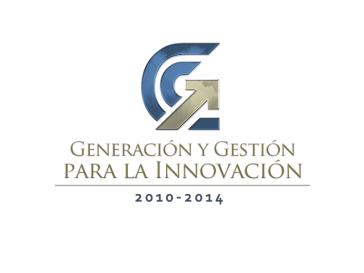 